      Season 2023/24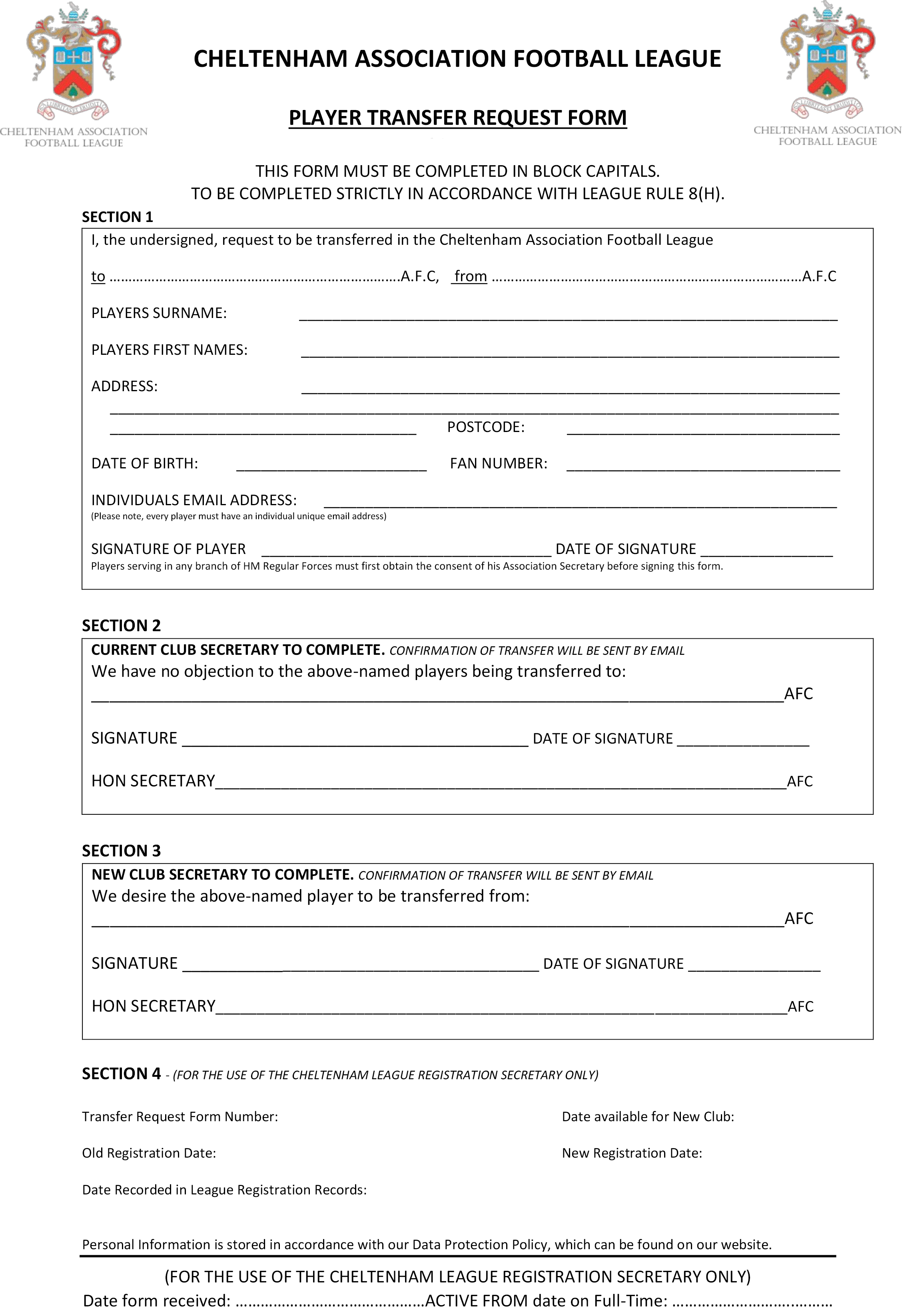 